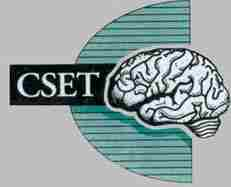 2019 Annual Meeting of the Central Society ofElectroneurodiagnostic TechnologistsCSET ANNUAL MEETINGAPRIL 26 & 27, 2019Radisson Milwaukee West – Milwaukee, WIRadisson Milwaukee West2303 N Mayfair RdWauwatosa, WI 53226Phone: RESERVATIONS:  +1 (800) 333-3333 (US/Canada Toll-free)TELEPHONE:  +1 (414) 257-3400FAX:  +1 (414) 257-0900Website:  http://www.radisson.com/milwaukee-hotel-wi-53226/wiwauwatUse Block Code: CSETRoom Rate:Standard room types guest rooms……….$ 119.00NOTE:You must specify you are a CSET participant and use Block Code:  CSET to receive the SPECIAL RATE. Reservations must be made by March 29th to receive the group rate.  Please call or go on-line to make reservations.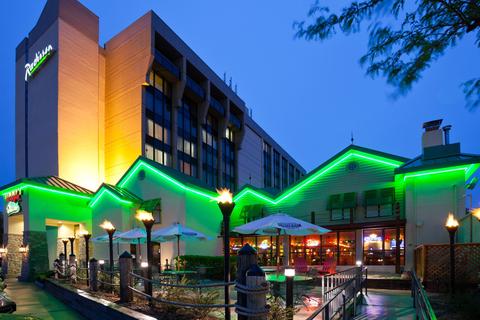 President:Sara BatsonBatson.sara@mayo.eduSectary/TreasurerPat TrudeauVendor ChairpersonShawn Carter-BrownLocal ArrangersPeggy O’NeillMichelle McHugh Applying for ASET CEU’s for EEG, EMU/cEEG, and IONM coursesApplying for BRPT CSTE’s for Polysomnography courseCSET SOCIALWhere:   Radisson West, room TBAWhen:  Friday April 26, 2019What’s served:  Hors d’oeuvres and Cash BarWHO:  All CSET attendees, speakers, and vendors are invited to attend.Please stop by to join us.  There is no additional charge for attending the social.Vendor booths will be on site during the days of the meeting.We want to encourage you to take opportunity to visit the vender booths to check out the variety of equipment and supplies available.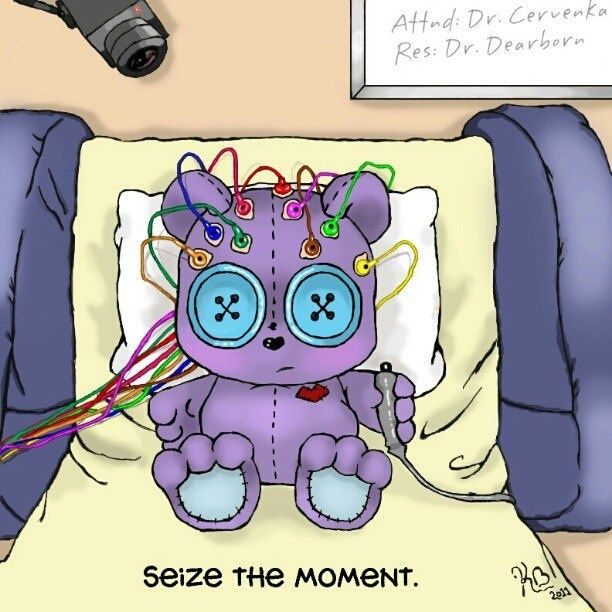 Thank you to the vendors who played a vital role in sponsoringthe 2019 Annual CSET Meeting.Friday, April 26, 2019Course 1:  IONM  Course Director:  Patty Warf, MS, CNIM, FASNM, LSSGB		     & Michelle McHugh, CNIM, R.EEGT.08:00-08:45	Understanding of Patient Burns and Sources		Brett Netherton MS, CNIM, FASNM, FACNS08:45-09:45 	Principles of Simulation for IONM Applications		Larry, Wierzbowski AuD, DABNM, FASNM09:45-10:00	Vendor Break10:00-10:45	Mapping the Brain and Spinal Cord		Tom Epplin Zapf PhD, CNIM10:45-11:30	Communicating “ALERTS": Tactful Delivery Under Stress                                                     Derek Stanfield, D.C., CNIM11:30-13:00 	CSET Business Meeting/Lunch13:00-14:00	Neurosurgery Update on Arnold Chiari Procedures and Neuromonitoring Findings Dr. Dan Heffez14:00-15:00	Medical Negligence: Case Reviews and Open DiscussionSabrina Faust   R.EEG/EPT, CNIM, CLTM15:00-15:20 	Vendor Break15:20-16:20	How Does clinical Outcomes Drive Performance Improvement?  		Cheryl Wiggins AuD, D.ABNM , CNIM16:20-16:45 	All Speakers Panel DiscussionSaturday, April 27, 2019Course 1:  IONM  Course Director:  Patty Warf, MS, CNIM, FASNM, LSSGB		     & Michelle McHugh, CNIM, R.EEGT.	08:00-08:45 	Aneurysm Surgery		Dr. Bhattacharjee08:45-09:30 	(LQP) –TcMEP During Aneurysm Surgeries	Ernesto Lima  MD, D. ABNM, CNIM09:45-10:00	Vendor Break10:00-10:45	RLN MEP’s		Matt Cotton MS, CNIM, FASNM 10:45-11:30	Opioids Effects on the CNS and Impact on Neurodata Acquisition		MeChelle Vance CNIM, LSSGB11:30-12:30 	Lunch12:30-13:30	Corticobulbar MEP’s		James Watt BS, CNIM, R.EPT13:30-14:30	Critical IONM Alerts		Tom Epplin Zapf PhD, CNIM14:30-15:00	(LQP)-TcMEP using DTS (Double Train Stimulation)		Technique During Spine Surgery		Ernesto Lima  MD, D. ABNM, CNIM		Marcia Davidson R.EEG/EP T, CNIM, RN,   R.PSG T., RET15:00-16:00 	CranioMetric Points and Brain Anatomy/Head Measuring		Hands on Workshop		Ernesto Lima  MD, D. ABNM, CNIM		Marcia Davidson R.EEG/EP T, CNIM, RN,   R.PSG T., RET16:00-16:15	All Speaker Panel DiscussionFriday April 26, 2019Course 2: EEGCourse Directors: Pat Trudeau R.EEG T., CLTM, FASET08:00-09:00	Interesting Case Studies from the EMU		Shawn Carter-Brown, R.EEG T., CLTM, CNIM09:00-10:00	Normal EEG Patterns, Variants and Benign Patterns		Anna-Marie Beck, MOL, R.EEG T., FASET10:00-10:15 	Vendor Break10:15-11:00	Electrodes and Skin Integrity		Leah Hanson R.EEG/EP T.11:00-11:30	Updating Job Descriptions and Job Compensation		Marcia Davidson R.EEG/EP T, CNIM, RN,   R.PSG T., RET11:30-13:00	CSET Business Meeting/Lunch13:00-14:00	Artifacts		Jennifer Vierkant R.EEG/EP T., CLTM, RPSGT14:00-15:00	ILAE Epilepsy Classification		Lee Wolfinbarger R.EEG T.15:00-15:30 	Vendor Break15:30-16:30	Benign Pediatric Epilepsy: Characterization, Classification 		and EEG Features:		Amy Caccamo R.EEG/EP T., CLTM16:30-16:45	Closing CommentsSaturday, April 27, 2019Course 2: EMU/cEEGCourse Directors: Cindy Nelson, R.EEG T.  08:00-09:00 	Continuous Video EEG Monitoring in the ICUDr. Chris Anderson09:00-09:45 	Emergency Room Visits Recovery diagnosis of Psychogenic 	Non-Epileptic Events (PNEE) as a Diagnosis	Linda Allen BSN, RN09:45 -10:00	Vendor break10:00-11:00	The Hidden Information in EEG Recordings – Part of our FutureDr. Kurt Hecox11:00-11:30 	How to Build an ENDT BusinessKeith Morgan R.EEG T.11:30-13:00	Lunch13:00-14:00	Continuous EEG for Prognostication after Cardiac Arrest		Dr. Janel Schneider14:00-15:00	Why cEEG in the ICUMonte Molenkamp BS, R.EEG T., CNIM 15:00-16:00	CLTM Board PrepJennifer Vierkant R.EEG/EP T., CLTM, RPSGTFriday April 26, 2019Course 3: PolysomnographyCourse Directors: Theresa Buechl RPSGT, R.EEG T.08:00-09:00	Developing the Role of the CSE in the Sleep CenterMarla Van Lanen, RRT, RPSGT, CCSH09:00-10:00 	Mountains to Move: Principles of Noninvasive Positive Pressure Ventilation		Deb Medin MEd, RRT, RPSGT10:00-10:15	Vendor Break10:15-11:30	Physiological Morbidity CHF and COPD		Greg Miller, BS, RPSGT	11:30-13:00 	CSET Business Meeting/Lunch13:00-14:00	Physiology Behind Respiratory Effort and AirflowDave Stockdale BA, RPSGT, CPFT14:00-15:00	Using CO2 Monitoring in Sleep StudiesMarla Van Lanen, RRT, RPSGT, CCSH15:00-15:15 	Vendor Break15:15-16:15	Utilizing HST Program to Increase In Lab Sleep StudiesShannon Dean16:15-17:00	Insomnia		Catherine C. Loomis, Ph.D., C.B.S.M.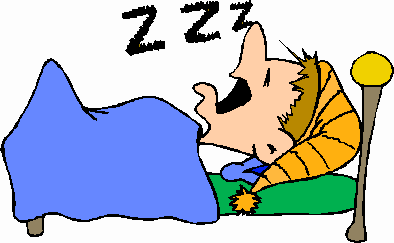 CSET MEMBERSHIP SCHOLARSHIPTwo 2019 CSET Scholarships are available.All applicants must be members of CSET.CSET Officers and Board Members are not eligible forthe scholarship. This will include a two-day registration fee waiver.Send application to:Pat Trudeau10131 Westby RdMarshfield, WI  54449PAT.TRUDEAUEEG@GMAIL.COMDUE BY April 19, 2019               Please Print Applicant’s Name: ______________________________________       Employer Name: _______________________________________Street Address:_________________________________________City:_____________________State:_____________Zip:________Work Phone:___________________________________________E Mail Address:_________________________________________Please attach a brief essay on your goals in attending the 2019 CSET meeting along with how this scholarship will help achieve them.  Notification of award will be made at arrival for registration. CSET OUTSTANDING EDUCATOR AWARDDo you know a CSET member that has a reputation for commitment to education in the field of electroneurodiagnostics?  Would you like to nominate them for recognition at the Annual 2019 CSET Meeting in Milwaukee, Wisconsin? Please submit a brief essay with your nomination before April 19, 2019 to:Patti BaumgartnerCSET Outstanding Educator Award ChairE-mail:  patti_baum@sbcglobal.netFriday Courses, April 26, 2019Payment sent on or before April 19, 2019Course 1: IONM	CSET Member	Non-Member	Student*	$125.00_____	$170.00 _____	$50.00 _____  Course 2: EEG	CSET Member	Non-Member	Student*	$125.00_____	$170.00_____	$50.00_____Course 3: PolysomnographyCSET Member	Non-Member	Student*$125.00_____	$170.00_____	$50.00_____Payment sent after April 19, 2019Course 1: IONM	CSET Member	Non-Member	Student*	$135.00_____	$180.00 _____	$50.00 _____  Course 2: EEG	CSET Member	Non-Member	Student*	$135.00_____	$180.00_____	$50.00_____Course 3: PolysomnographyCSET Member	Non-Member	Student*$135.00_____	$180.00_____	$50.00_____				Saturday Courses, April 27, 2019Payment sent on or before April 19, 2019Course 1: IONM	CSET Member	Non-Member	Student*	$125.00_____	$170.00 _____	$50.00 _____  Course 2: EMU/cEEG	CSET Member	Non-Member	Student*	$125.00_____	$170.00 _____	$50.00 _____  Payment sent after April 19, 2019Course 1: IONM	CSET Member	Non-Member	Student*$135.00_____	$180.00_____	$50.00_____Course 2:	EMU/cEEG	CSET Member	Non-Member	Student*$135.00_____	$180.00_____	$50.00_____*Students shall be defined as any individual currently enrolled in a program reviewed by the Committee on Accreditation for Education in Electroneurodiagnostic Technology (CoA-END) and accredited by the Commission on Accreditation of Allied Health Education Programs.  Verification of student status must accompany application.  Verification will also be required at sign in.Membership Dues enclosed $25 ($15 students) $ ______________  Registration Fee enclosed $_________________________________ Make checks payable to CSET. There will be a $25 returned check fee.For Credit Card Payments- there is a 2.75% charge for credit card paymentsCard Type (Circle one) Mastercard    Visa     Discover    American ExpressCard#           _______________________________  Exp date__________   Security#_________(3 digit number on back of card or 4 digit number on Front of American Express card)Billing name and address (please fill in completely)Name:_____________________________________________________Street Address:_____________________________________________City:____________________________State______Zip_____________REGISTRATION INFORMATION (Please Print Legibly)Name: (For name tag)________________________________________________Credentials________________________________________________________Company/Institutional Affiliation_________________________________________Mailing Address:_____________________________________________________Preferred Phone #  _________________________________Work or Home (Circle)E-mail Address:______________________________________________________Your e-mail is required in order for you  to access handouts from Dropbox.Send to:Pat Trudeau10131 Westby RdMarshfield, WI  54449
PAT.TRUDEAUEEG@GMAIL.COM  